ATELIER DE FORMATION SUR LE PROJET DE DEMONSTRATION CONCERNANT LA PREVISION DES CONDITIONS METEOROLOGIQUES EXTREMES EN AFRIQUE DE L’OUEST (Ouagadougou, Burkina Faso, du 2 au 4 Mai 2019 à l’ANAM)NOTE D’INFORMATIONLIEUL’atelier de formation aura lieu du 2 au 4 Mai 2019  dans la salle de conférence de  l’agence Nationale de la Météorologie situé au Nord  de Ouagadougou à quelques minutes de l’aéroport. La salle de conférence dispose des équipements nécessaires pour faciliter la réussite de l’atelier, notamment la connexion internet. Les participants devront se munir d’un ordinateur portable.PERSONNE A CONTACTERPersonnes à contacter pour les dispositions à prendre sur placeDOCUMENTS DE L’ATELIERLe programme provisoire du stage de formation ainsi que la note d’information peuvent être téléchargés à partir du site web de l’OMM via le lien suivant:http://www.wmo.int/pages/prog/www/BAS/CREWS-BurkinaFasoTrainingOuagadougou2019.html VISALes ressortissants de certains pays étrangers doivent se munir d’un passeport valide et d’un visa . Pour obtenir le visa à l’Aéroport International de Ouagadougou, merci de remplir et de renvoyer le formulaire joint (Annexe I)  ainsi que la copie du passeport à l’adresse e-mail suivante :Ousmane OUEDRAOGO(E-mail :   ouedraogo.ousmane@meteoburkina.bf), avec copie à Michel Nikiema (E-mail : michel78us@yahoo.com ).Le visa n’est pas nécessaire pour les ressortissants des pays de la CEDEAO.TRANSPORT LOCAL ENTRE L’AEROPORT ET L’HOTEL Les participants arriveront à l’Aéroport International de Ouagadougou. Les agents de l’Agence Nationale de la  Météorologie (ANAM) se chargeront de leur accueil et de leur transport vers l’hôtel. Il est demandé aux participants d’envoyer une copie de leur billet à Ousmane Ouedraogo le plus rapidement possible (e-mail : ouedraogo.ousmane@meteoburkina.bf), avec copie à Michel Nikiema (e-mail : michel78us@yahoo.com).ECHANGES DE DEVISESLa devise du Burkina Faso est le Franc CFA (XOF). Les informations journalières sur le taux de change peuvent être trouvées sur http://www.xe.com/fr/currency/xof-cfa-franc. Vous pouvez faire le change à l’aéroport et dans les banques locales. HEBERGEMENTELECTRICITELe courant électrique au Burkina Faso est de 220 volts. Les participants devront se munir d’un adaptateur.CLIMATEn ce qui concerne le climat, la température moyenne pendant votre séjour est autour de 33,1 °CSANTEVeuillez-vous munir de votre carnet de vaccination en cours de validité. La vaccination contre la fièvre jaune est obligatoire. ************************Annexe Fiche de renseignementsATELIER DE FORMATION SUR LE PROJET DE DEMONSTRATION CONCERNANT LA PREVISION DES CONDITIONS METEOROLOGIQUES EXTREMESEN AFRIQUE DE L’OUEST (Ouagadougou, Burkina Faso, du 3 au 4 Mai 2019 à l’ANAM)Merci de bien vouloir le compléter et l’envoyer                                                      Par email : ouedraogo.ousmane@meteobukina.bf, michel78us@yahoo.com, JOINDRE LA COPIE DU PASSEPORTINFORMATIONS PERSONNELLESTitre :  Prof.  Dr.  M.  Mme.  Autres, merci de préciser :Nom :Prénom(s) :Organisation :Fonction :Tel:Fax :Adresse email :Merci de nous donner les informations suivantes :Votre choix Hotel:Nom:      Ousmane OUEDRAOGO	Adresse:  Agence Nationale de la MétéorologieTel:        + 226  68 91 71 91 / 70 19 78 17              E-mail:   ouedraogo.ousmane@meteoburkina.bfNom:    P. Michel Nikiema Coordinateur CREWS BurkinaAdresse:  Agence Nationale de la Météorologie Tel 	:   + 226 78 90 19 52               E-mail	:    michel78us@yahoo.com (*) Hotel KOULOUBA844 av. du President Sakoule Lamizana01 BP 88 Ouaga 01Tel :+226 25304044 /        +226 25304045E-Mail: hotel.koulouba@yahoo.frPrices:Single : 25 000 FCFA Double : 28 000 FCFASuite Junior : 34 000 FCFAApartment  36 600 FCFA(**) Résidence SAM01 BP 3886822, RueTiéfo Amoro - 1200 Logements, OuagadougouBurkina FasoTel : +226 25362382 /                70254410 /               76619815E-Mail: contact@residencesam.comPrices:Single 1 : 23 500 FCFASingle 2 : 28 500 FCFA (fridge + breakfast)Double : 31 500 FCFA(****) Hotel Le Silmande (5 étoiles)Route de Kaya BP 4733Tel : +226 25356005http://www.sopatelsilmande.com/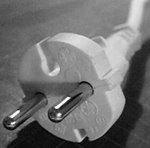 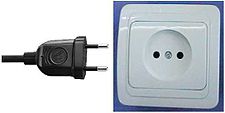 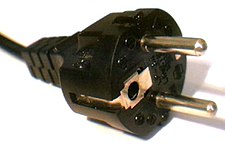 Temperature minimum journalière: 27,4 °CTemperature maximum journalière:38,6 °CPluie:10,1 mmHumidité relative moyenne: 53 %Numéro de Passeport Date de validitéDate d’arrivée/numéro de vol/heureDate de départ/numéro de vol/heureHotel Koulouba  SingleHotel Koulouba DoubleHotel Koulouba Suite JuniorHotel Koulouba AppartementRésidence SAM Single 1Résidence SAM Single 2 Résidence SAM DoubleHotel Silmandé